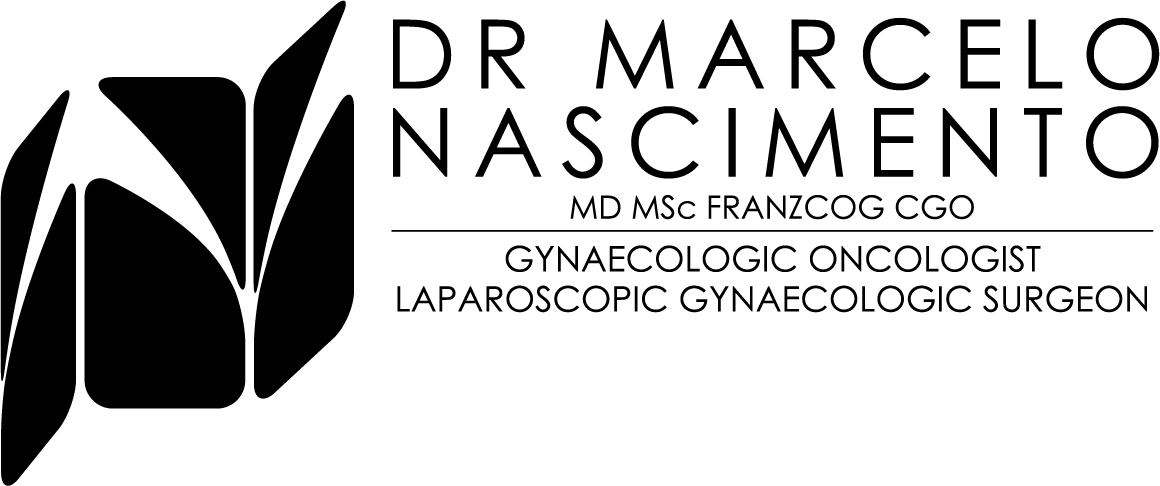 Rest at home today and gradually increase your activity as tolerated. Do not drive a car or sign any legal documents today. Have someone drive you home. You may bathe or shower as desired with plain soap and water. You can use a pad or tampons for vaginal bleeding. You may have some light bleeding or spotting for 7-10 days. If vaginal bleeding becomes abnormally heavy (saturating one pad repeatedly every 15 minutes) please contact Dr. Nascimento on pager 07 56765036.Intercourse should be avoided for 48 hours following your procedure. Pain management at home: take Panadol 1g every 6 hours as required.  Disturbed menstrual pattern is common.  If you are taking oral contraceptive pill you should continue to take it as usual.Reports from biopsies and final histopathology specimens will be received by Dr. Nascimento within 5 to 7 working days. Dr Nascimento will contact you with the results or discuss them with you on your follow-up visit.Contact Dr. Nascimento (Pager 07 56765036) at any time if you experience: Bleeding heavier than a period.Severe abdominal or back/flank pain, severe nausea or vomiting, or shaking chills.Fever over 38°C.Foul-smelling discharge that persists for more than 3 days.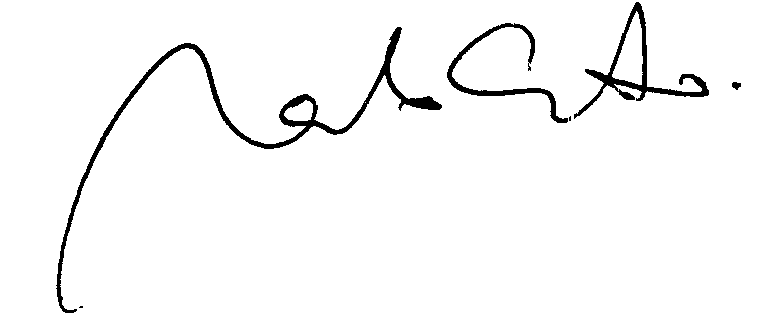     Dr. Marcelo Nascimento